BOSS Podcast                                                 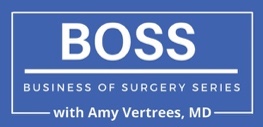 Episode Listening Guide IntroductionClinic: Episode 31: Changing jobs and Marketing for yourself with Dr. Bethany Malone Episode 34: Getting patients into clinic by supporting PCPs with Dr. Sarah Lee-Davisson Episode 35: Improving clinic efficiency with Dr. Sarah Beth Snell Episode 36: Making patients evangelists 9raving fans) with Dr. Brad Block Episode 49: Stop Hating Clinic Boundaries:Episode 9: Transitioning out of surgery, self-care and boundaries with Dr. Victoria SilasEpisode 33: BONUS Boundaries build relationships Episode 46: You can create Brave Boundaries with Dr. Sasha Shillcutt Legal Aspects:Episode 44: Normalizing negotiation with Michael Johnson Jr, Esq, physician contract lawyer Episode 45: Guard your practice with Amanda Hill, Esq. Private Practice:Episode 42: Dropping the safety nets of employment and insurance with Dr. Tea Nguyen Episode 47: Succeeding in private practice with Dr. Jenna KazilEpisode 48: Starting a cash-based surgery practice with Dr. Cheruba Prabakar Protect Yourself:Episode 1: Growth Days Episode 4: The MedMal Coach talks about litigation stress Episode 13: Doing what you love is not selfish with Dr. Janelle Wagner Episode 30: Decreasing burnout and stress with Dr. Robyn Tiger the StressfreeMDEpisode 39: Treat yourself like an elite athlete with Dr. Getta Lal Episode 40: Surgery training and practice are more flexible than you think with Dr. Feibi Zheng 	Episode 41: From burnout to determined with Dr. Jimmy Turner Episode 43: The cost of delaying childbearing with Dr. Carolina Sueldo Leadership:Episode 15: Rising the ranks with self-less leadership with Dr. AJ Copeland Episode 18: Life without limits and gaslighting with Dr. Julie Riley Episode 37: Are you working with a bad leader? Interview with Dr. Kenneth Cho Flexibility in Practice: Episode 7: Gaining control of your career as a locums surgeon with Susan Trocciola Episode 16: Finding the joy in surgery again by abandoning the path with Dr. Serene Shereef Episode 17: Pitfalls of different surgery practice models with Dr. Matt Endara Episode 26: Permission to have the life you want with Dr. Sharon McLaughlin, founder of Female Physician Entrepreneurs group and Mindlull.com Episode 28: Health care design for health care equity and burnout prevention with Dr. Heena Santry Episode 29: When you love your career but life happens with Dr. Riikka Mohorn Episode 38: Creating a schedule that works and taking a year off with Dr. Beth Johnston Episode 40: Surgery training and practice are more flexible than you think with Dr. Feibi Zheng Coaching:Episode 12: Rise of the physician coach with Dr. Sunny Smith and supporting the Henrietta Lacks Foundation Episode 27: What is coaching? Money:Episode 22: Lessons everyone should hear on CVs with Dr. Emily Steinhagen Episode 23: Creating Wealthy Minded Women Physicians with Dr. Bonnie Koo Episode 25: Preventing burnout by learning more about money with the MoneyfitMD Dr Latifat Akintade Academics:Episode 22: Lessons everyone should hear on CVs with Dr. Emily SteinhagenEpisode 24: Perspectives from a surgery program director with Dr. Jonathan Dort Complications:Episode 20 part 1: Treating COVID and H1N1 with Dr. Maura Lipp Episode 21: Shame resilience and what patients really want after complications Don’t take life for granted:Episode 19: Write your last chapter with palliative medicine physician Dr. Faryal Michaud Episode 2o part 1: Treating COVID and H1N1 with Dr. Maura LippEpisode 20 part 3: Life can change in an instant with Dr. Maura Lipp Episode 29: When you love your career, but life happens with Dr. Riikka Mohorn Episode 6: #Speakup Ortho and Ending Residency Harassment and Bullying Episode 11: Advocacy and leading a purpose-driven life with Dr. Joseph Sakran Thisissourlane Episode 20 part 2: Fighting insurance companies and becoming an advocate with a chronic illness diagnosis with Dr. Maura Lipp Working Tips:Episode 2: Why we became surgeons Episode 3: The Difficult Partner Webinar Replay Episode 5: The positive side of negative patient reviews Episode 8: Admin is not the enemyEpisode 10: You don’t have to dread call with Dr. Karen Leitner Episode 14: Living life and practicing medicine on your terms with Dr. Una Episode 32: BONUS Navigating an important meeting replay Episode 50: Getting more buy-in through crafting a powerful message with Dr. Dena George 